        КАРАР                                         №18                    ПОСТАНОВЛЕНИЕ«23» март  2016 й.                                                                 «23» марта 2016 г.О внесении изменений в Положение об организации работы по осуществлению закупок товаров, работ, услуг для обеспечения муниципальных нужд Сельского поселения Сатыевский сельсовет муниципального района Миякинский район Республики БашкортостанВ соответствии с постановлением Правительства Российской Федерации от 05.06.2015 №544 “О требованиях к формированию, утверждению и ведению плана-графика закупок товаров, работ, услуг для обеспечения нужд субъекта Российской Федерации и муниципальных нужд, а также о требованиях к форме плана-графика закупок товаров, работ, услуг”ПОСТАНОВЛЯЮ:1. Внести в Положение об организации работы по осуществлению закупок товаров, работ, услуг для обеспечения муниципальных нужд Сельского поселения Сатыевский  сельсовет муниципального района Миякинский район Республики Башкортостан от 02.03.2015 № 10 (далее Положение) следующие изменения:1) Изложить  пункт 2 Раздела 5 в следующей редакции:«2. Планы-графики закупок утверждаются в течение 10 рабочих дней муниципальными заказчиками, действующими от имени муниципального образования, - со дня доведения до соответствующего государственного заказчика (муниципального заказчика) объема прав в денежном выражении на принятие и (или) исполнение обязательств в соответствии с бюджетным законодательством Российской Федерации.»2) Изложить  пункт 3 Раздела 5 в следующей редакции:«3. Планы-графики закупок формируются муниципальными заказчиками, ежегодно на очередной финансовый год в соответствии с планом закупок в сроки, установленные высшими исполнительными органами государственной власти субъектов Российской Федерации (местными администрациями), с учетом следующих положений:-формируют планы-графики закупок после внесения проекта решения о бюджете на рассмотрение представительного органа муниципального образования;-утверждают планы-графики закупок после их уточнения (при необходимости) и  заключения соглашений о передаче указанным юридическим лицам соответствующими государственными органами, органами управления территориальными государственными внебюджетными фондами, муниципальными органами, являющимися государственными  заказчиками или муниципальными заказчиками, полномочий государственного заказчика или муниципального заказчика на заключение и исполнение государственных контрактов или муниципальных контрактов от лица указанных органов. 3) Изложить  пункт 6 Раздела 5 в следующей редакции:«6. Внесение изменений в план-график закупок по каждому объекту закупки осуществляется не позднее чем за 10 дней до дня размещения в единой информационной системе в сфере закупок (а до ввода ее в эксплуатацию - на официальном сайте Российской Федерации в информационно-телекоммуникационной сети "Интернет" для размещения информации о размещении заказов на поставки товаров, выполнение работ, оказание услуг (www.zakupki.gov.ru) извещения об осуществлении закупки, направления приглашения принять участие в определении поставщика (подрядчика, исполнителя), за исключением случая, указанного в пункте 12 настоящих  требований, а в случае, если в соответствии с Федеральным законом не предусмотрено размещение извещения об осуществлении закупки или направление приглашения принять участие в определении поставщика (подрядчика, исполнителя), - до даты заключения контракта.»2. Обнародовать настоящее постановление путем размещения на информационном стенде в здании администрации сельского поселения Сатыевский сельсовет по адресу: Республика Башкортостан, Миякинский район, с. Савтыево, ул. Центральная, д.19 и разместить на официальном сайте в сети интернет по адресу: http:// spsatievski.ru / 3. Контроль за исполнением данного постановления возложить на постоянную комиссию Совета сельского поселения Сатыевский сельсовет по бюджету, налогам и вопросам муниципальной собственности.Глава сельского поселения							Сатыевский сельсовет                                                                           З.М.ГафароваБашkортостан Республикаhы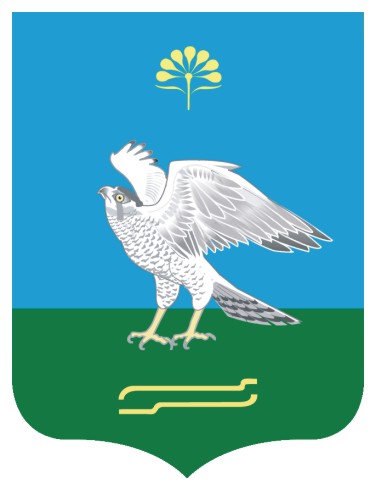 Миякe районы муниципаль районыныn Сатый ауыл советы ауыл билeмehе Хакимиeте Администрация сельского поселения Сатыевский сельсовет муниципального района Миякинский районРеспублики Башкортостан